Mitarbeit der Eltern/Erziehungsberechtigtenin der Schule--------------------------------------------------------------------------------------Eltern/Erziehungsberechtigte (Name, Vorname): _____________________________________________Schüler/in (Name, Vorname): ________________________________________________________________Kontaktdaten (Telefon, Mobilnummer, E-Mail): _______________________________________________Ich bin mit der Verwendung meiner Daten ausschließlich für schulinterne Zwecke einverstanden.Datum, UnterschriftUnterstützung/MitarbeitBemerkungen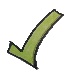 KlassenfesteSchulische VeranstaltungenSportfesteKlassenfahrtenWandertage/ExkursionenBeiträge zum Unterricht als Expertin oder ExperteAngebot einer Arbeitsgemeinschaft (AG) im Rahmen des GanztagsMitarbeit im SchulgartenMitarbeit in der SchulbibliothekMitarbeit bei der SchulhofgestaltungSponsoring von MaterialienBereitstellung von PraktikumsplätzenVermittlung von…Sonstiges